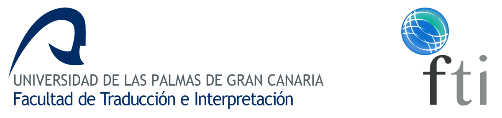 INFORME DE AUTORIZACIÓN PARA PRESENTAR EL TRABAJODE FIN DE TÍTULODATOS DEL TUTOR DEL TRABAJO DE FIN DE TÍTULOAUTORIZA:La  presentación  del  Trabajo  de  Fin  de  Título:   …………………………….………………………………………………………………………………………………………, realizado por:Las Palmas de Gran Canaria, a	de	de 20Firma del Tutor del TrabajoFecha de Entrega de la Autorización y del ejemplar del Trabajo de Fin de TítuloSRA. DECANA DE LA FACULTAD DE TRADUCCIÓN E INTERPRETACIÓNEste impreso se presentará en el despacho de la Auxiliar de Decanos del Edificio de HumanidadesSe deberá entregar solo una copia digital del TFT (SIN copia en papel) en formato PDF a la dirección de correo: <tftgrados_fti@ulpgc.es>PRIMER APELLIDO:SEGUNDO APELLIDO:NOMBRE:DEPARTAMENTO:CENTRO:TFNO:CORREO ELECTRÓNICO:PRIMER APELLIDO:SEGUNDO APELLIDO:SEGUNDO APELLIDO:NOMBRE:D.N.I./PASAPORTE:TELÉFONOS DE CONTACTOCorreo electrónicoCorreo electrónico